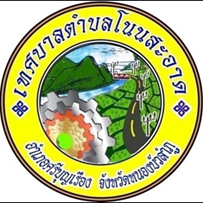 กิจกรรมการขับเคลื่อนจริยธรรมและการส่งเสริมจริยธรรมDo’s & Don’tsประจำปีงบประมาณ พ.ศ. 2566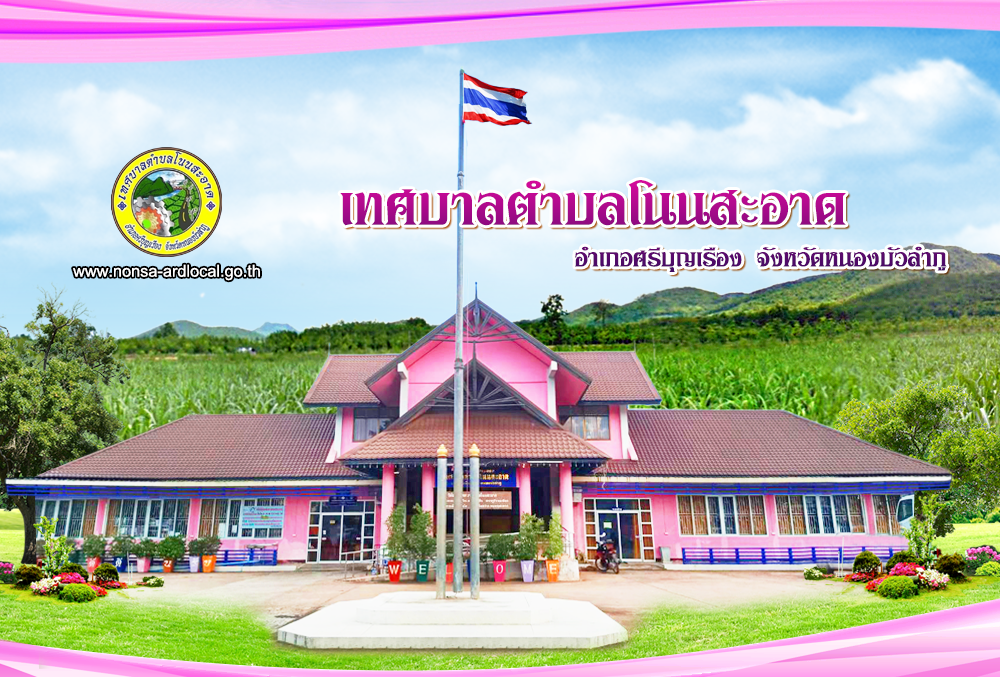 เทศบาลตำบลโนนสะอาดอำเภอศรีบุญเรือง จังหวัดหนองบัวลำภูกิจกรรมการขับเคลื่อนจริยธรรมและการส่งเสริมจริยธรรมDo’s & Don’ts                                        วันที่ 10 มกราคม พ.ศ.2566 นายประสาท พาน้อย นายกเทศมนตรีตำบลโนนสะอาด พร้อมคณะผู้บริหาร สมาชิกสภา ข้าราชการ ของเทศบาลตำบลโนนสะอาด ร่วมกิจกรรมการขับเคลื่อนจริยธรรมและการส่งเสริมจริยธรรม ประจำปี 2566 โดยในที่ประชุมมีการขับเคลื่อนจริยธรรมและการส่งเสริมจริยธรรม Do’s & Don’ts และภารกิจสำคัญของเทศบาลตำบลโนนสะอาด โดยมีผู้เข้าร่วมประชุมประกอบด้วย สมาชิกสภา นายก รองนายกเทศบาลตำบลโนนสะอาด หัวหน้า ส่วนราชการ พนักงาน และพนักงานจ้างเทศบาลตำบลโนนสะอาด สำหรับประเด็นเกี่ยวกับการ พัฒนาและยกระดับคะแนนการประเมินคุณธรรมและความโปร่งใสในการดำเนินงานของภาครัฐ ( ITA) ประจำปี งบประมาณ พ.ศ. 2566 นายกเทศมนตรีตำบลโนนสะอาด ได้แสดงเจตนารมณ์ เรื่อง Do’s & Don’ts เพื่อลดความสับสนเกี่ยวกับพฤติกรรมสีเทาและเป็นแนวทางในการประพฤติตนทางจริยธรรม โดยเน้นย้ำในการสร้างจิตสำนึก และวัฒนธรรมองค์กรตามมาตรฐานทางจริยธรรม เพื่อให้บุคลากรของเทศบาลตำบลโนนสะอาดทุกคน เกิด ความตระหนักในการปฏิบัติงานที่มีคุณธรรมและความโปร่งใส นำไปขับเคลื่อนให้เกิดรูปธรรมเพื่อให้ประชาชน ได้รับการบริการที่เป็นธรรมและโปร่งใส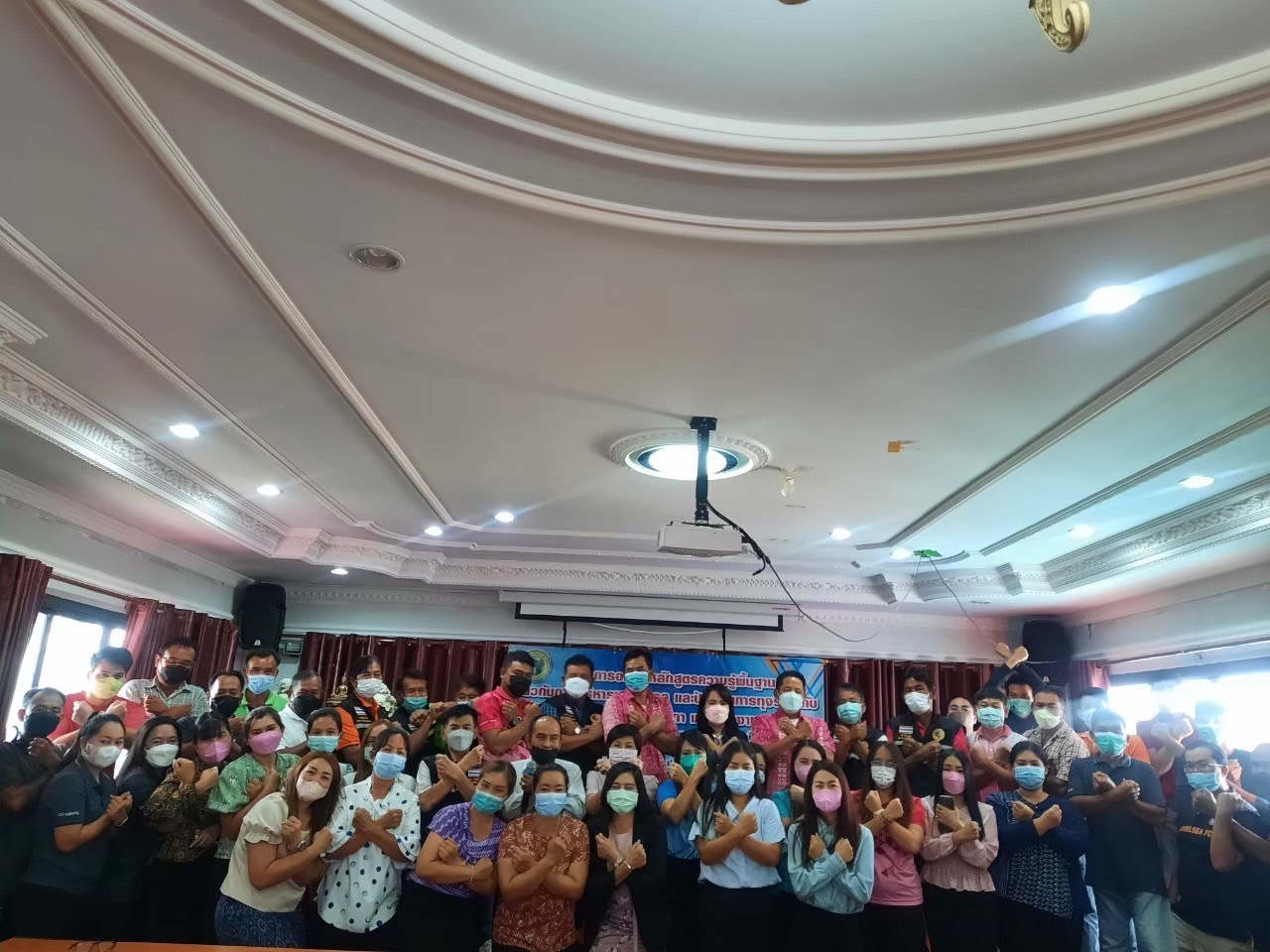 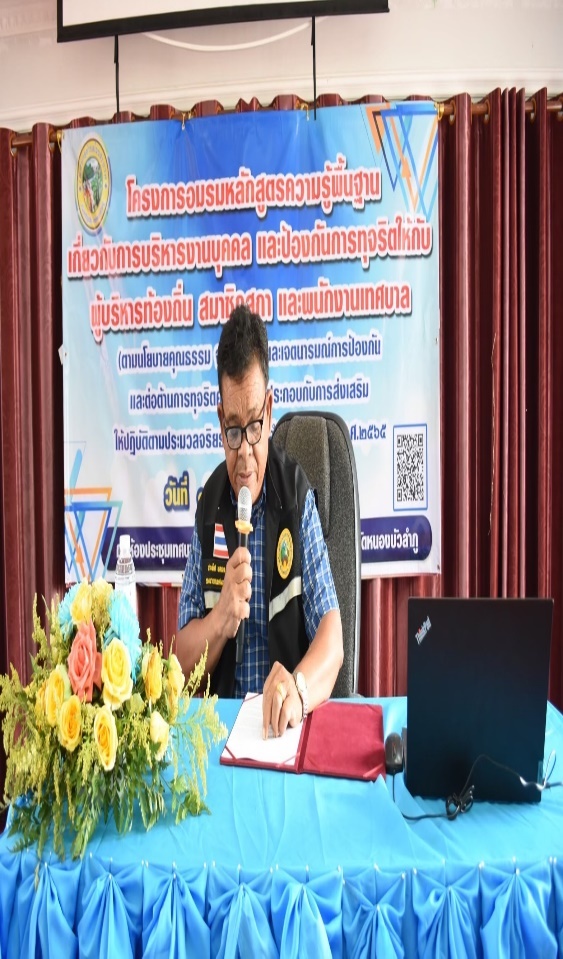 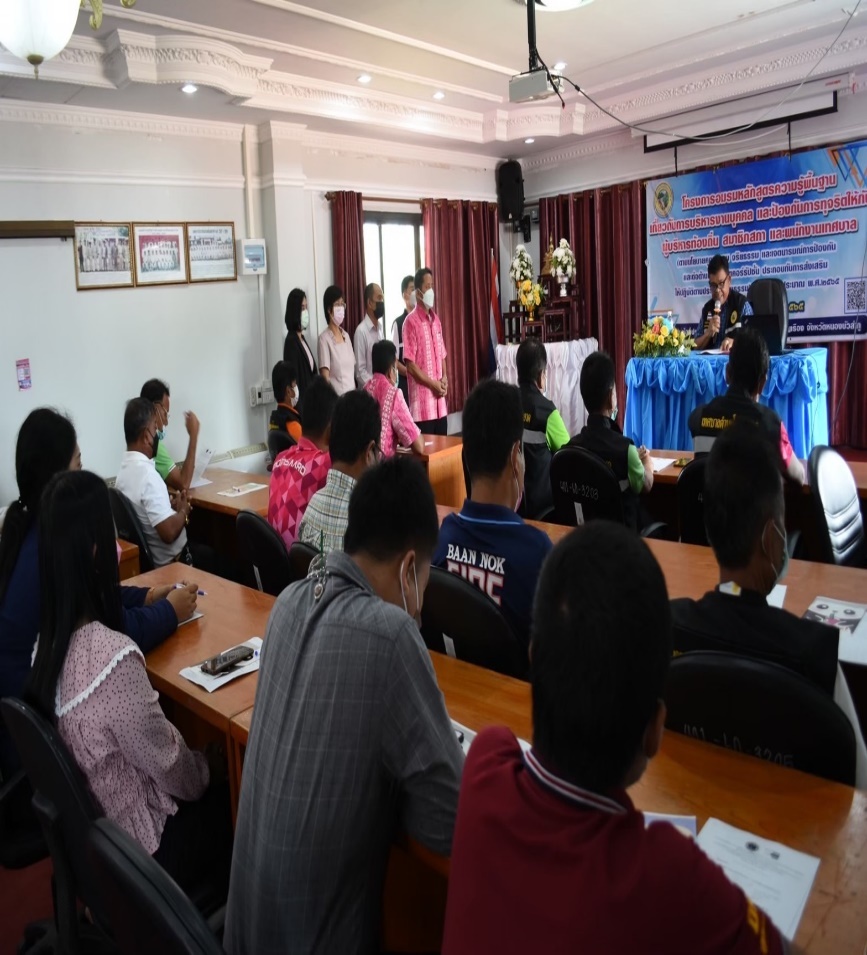 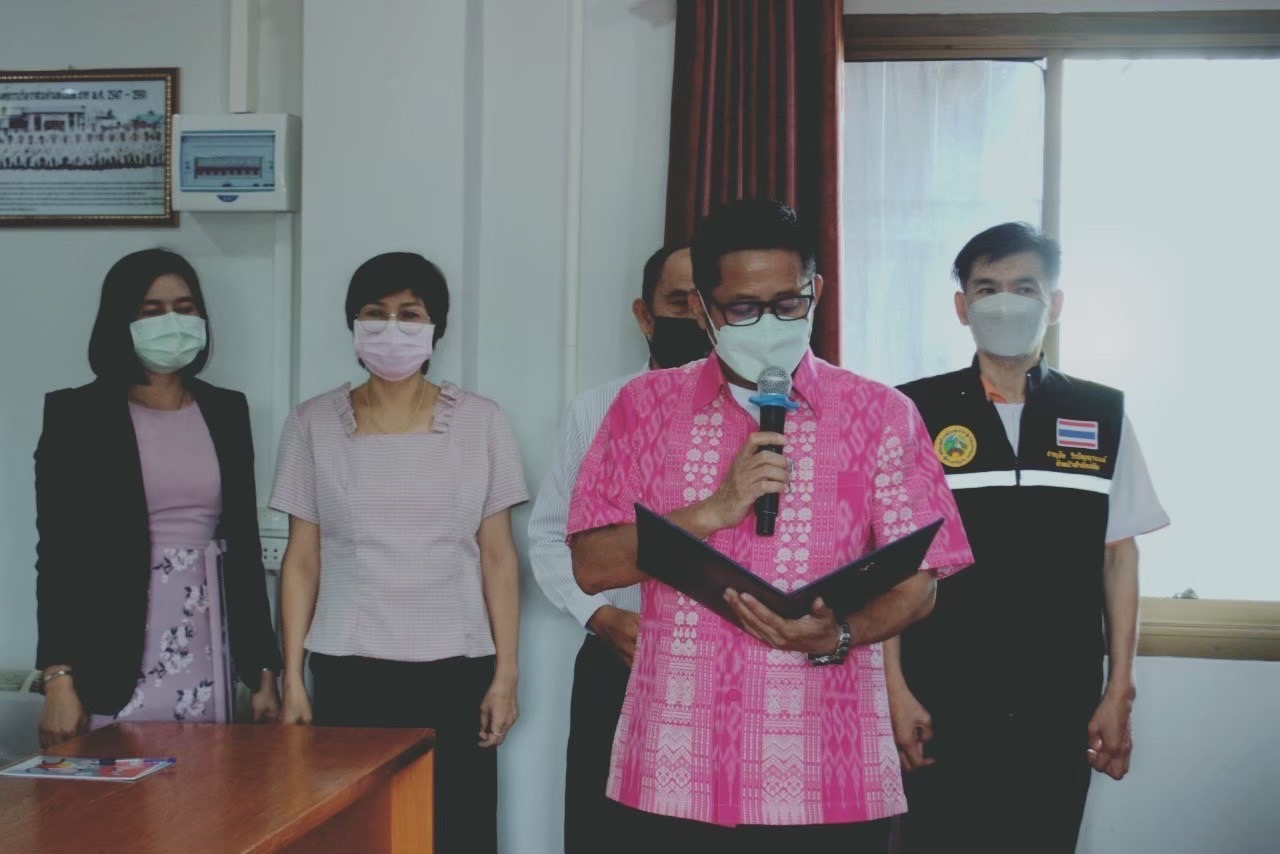 คณะทำงานขับเคลื่อนเรื่องจริยธรรม และให้คำปรึกษาตอบคำถามทางจริยธรรมปลัดเทศบาลตำบลโนนสะอาด                                       ประธานคณะทำงานหัวหน้าสำนักปลัด                                              คณะทำงานผู้อำนวยการกองคลัง                                           คณะทำงานผู้อำนวยการกองช่าง                                            คณะทำงานผู้อำนวยการกองการศึกษา ศาสนาและวัฒนธรรม          คณะทำงานผู้อำนวนการกองสาธารณสุขและสิ่งแวดล้อม                คณะทำงานนักทรัพยากรบุคคล                                              เลขานุการคณะทำงาน      นักวิชาการตรวจสอบภายใน                                   เลขานุการคณะทำงานที่ปรึกษานายกเทศมนตรีตำบลโนนสะอาดรองนายกเทศมนตรีตำบลโนนสะอาด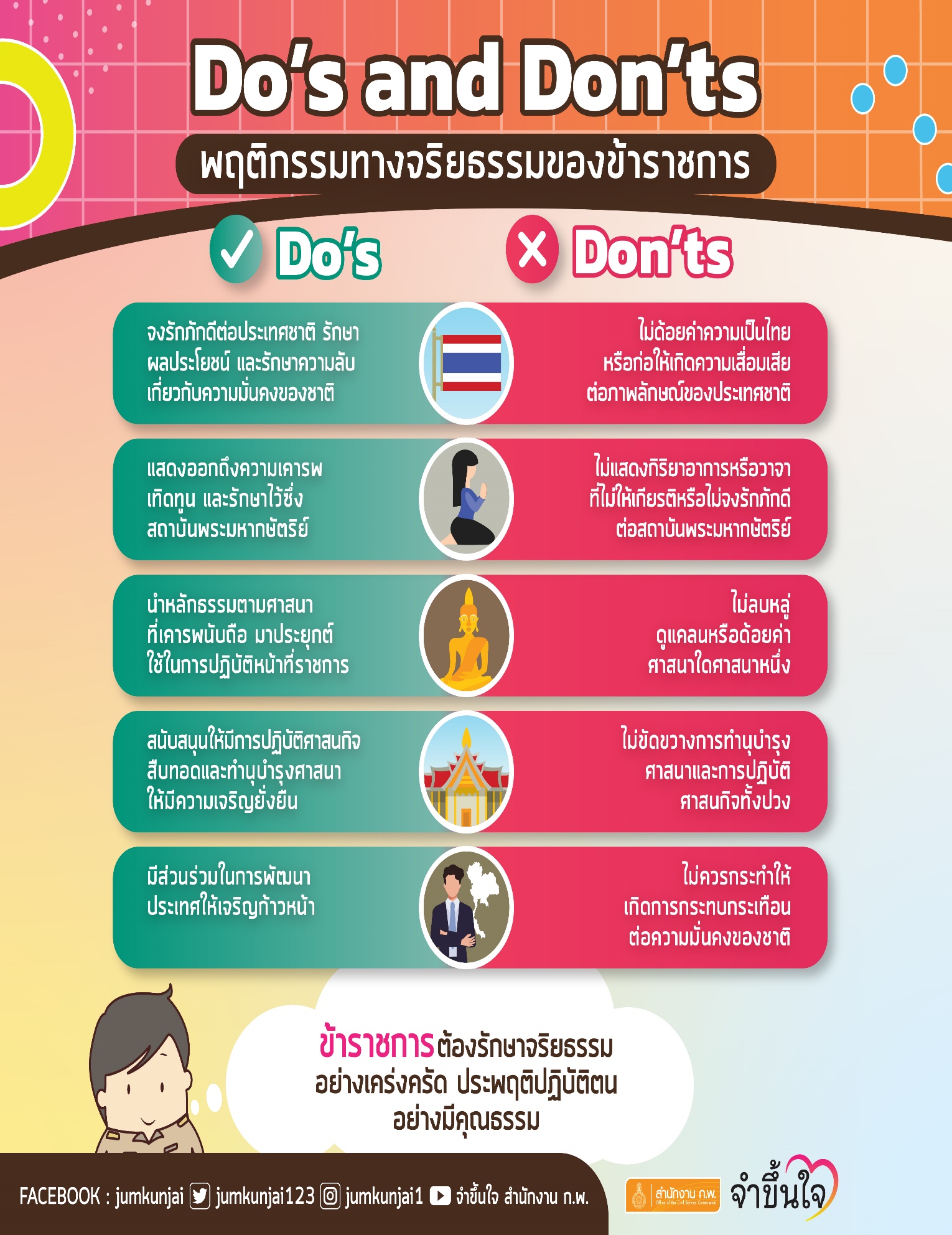 